Publicado en Oaxaca el 26/03/2021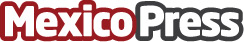 Ante denuncias de irregularidades, mezcaleros exigen auditorías al CRMDesde 2018, un grupo de mezcaleros se pronunciaba a favor de realizar una auditoría a las operaciones del CRM: "Que por procedimiento y con la finalidad de transparentar las finanzas del Consejo Regulador del Mezcal es necesario se realicen las auditorías pertinentes de la operación de este organismo", señalaron en ese entoncesDatos de contacto:Redacción55 5533 9871Nota de prensa publicada en: https://www.mexicopress.com.mx/ante-denuncias-de-irregularidades-mezcaleros Categorías: Nacional Turismo Industria Alimentaria Consumo Zacatecas Durango Guerrero Michoacán de Ocampo Oaxaca http://www.mexicopress.com.mx